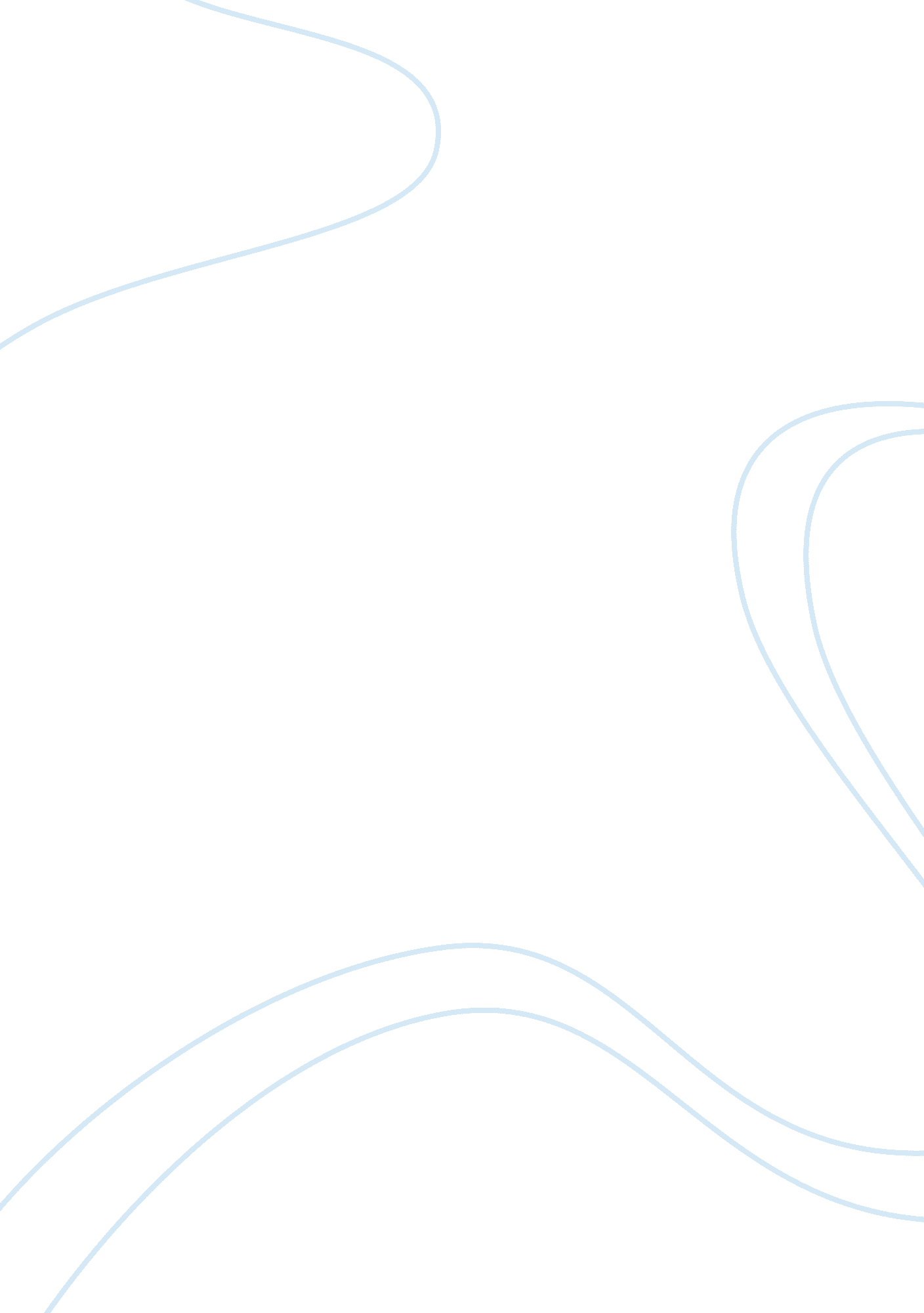 The president barack obamaCountries, United States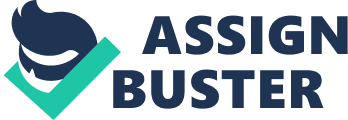 One day he received a scholarship to attend college in Hawaii and was owe able to leave Kenya and fulfill his dreams. During his studies at the university of Hawaii in Manna, Barack Sir. Met classmate Ann Dunham, and they married on February 2nd, 1961. About half a year later soon to be president Barack Obama was born. During Beam’s childhood, he and his father were distant from each other. Soon after birth Barack Sir. , moved to attend Harvard University in Massachusetts to earn a P. H. D. As time passed Barracks parents grew distant and later divorced in March 1964, when Obama was 2. Abandoning his P. H. D in 1 965, Obama Sir. Left the United States and returned to Kenya. Barracks mother, Ann, remarried to a man named Loll Sector, a student from Indonesia in 1965. After a year had passed, the new family relocated to Jakarta, Indonesia, where Maya Sector N. B. Barracks half-sister, was born. At age ID Barack was forced back to Hawaii due to several incidents that occurred in Indonesia that had his mother scared for his safety and education. When sent back to Hawaii, Barack moved in with his maternal grandparents. Soon after the move his mother and sister came to live with them as well. During his time spent with his grandparents, Obama was enrolled in Punch Academy and became a star in basketball and graduated with academic honors in 1979. Obama had a hard time considering the fact that his father was absent from his life, who he had only seen once after the divorce of his parents. Obama said, *1. “[My father] had left paradise, and nothing that my mother or grandparents told me could obviate that single, unassailable fact,” he later reflected. They couldn’t describe what it might have been like had he stayed. ” Ten years after his fathers visit, an accident occurred involving Barack Obama Sir. In 1981 he lost both legs in a serious car accident. Now trapped in a wheelchair, he was also let go from his job. Yet another year later tragedy struck once more. While traveling through Nairobi another car accident occurred, but this time Barack Obama Sir. Did not walk away. The crash was fatal, Obama Sir. Passed on November 24th, 1982. Barack Jar. As only 21 at the time of the crash and he recalled, *2 ‘ At the time of his death, my father remained a myth to me. ” When Barracks high school years were over, he attended Occidental College located in Los Angels for two years. After transferring to Columbia University in New York, he graduated with a political science degree in 1983. Obama moved to Chicago in 1 985 where he worked as a community organizer on the South Side for residents with a low-income. During this time in Barracks life he joined the Trinity United Church. He also took a trip to Kenya to visit relatives and his and his fathers grave. He remembered, *3 “ For a long time I sat between the two graves and wept,” Obama said “ l saw that my life in America? the black life, the white life, the sense of abandonment I felt as a boy, the frustration and hope I’d witnessed in Chicago? all of it was connected with this small plot of earth an ocean way. ” After leaving Kenya, in 1988 Obama entered Harvard School of Law. As a year had passed, he met a woman named Michelle Robinson. She worked as an associate at the Chicago law firm and was an adviser for Obama while interning at the firm. Shortly after, they were dating and became a couple. On February 1990, Obama became the first African-American to be Harvard’s Law Review editor. A year later in 1991, he graduated from Harvard, and returned to Chicago. In Chicago he began practicing lawyer for civil rights and he joined the firm of Miner, Baronial & Gallant. He also was a art time teacher at a law school in 1992. On October 3rd, 1992 he moved to Kingwood and were married. A few years passed and on 1 998 their first daughter, Mali, was born. Three years later they welcomed second daughter Sash, who was born in 2001. In 1996 Obama won a seat in the Illinois State Senate as a Democrat. During his time as a senator he had several accomplishments. For the working poor he created a state earned-income tax credit. He also worked with both Democrats and Republicans to expand health care services and child education programs for low income families, ND also drafting legislation on ethics. Obama soon became chairman for the Illinois Senate’s Health and Human Services Committee. After an unsuccessful Democratic primary run for the U. S. House of Representatives seat in 2000, he created a campaign committee in 2002, and raised funds for a seat in the 2004 U. S. Senate. With assistance from political consultant David Exhaled, Obama began assessment on the likelihood of his Senate win. After the 9/1 1 attacks on the United States in 2001 , Obama strongly disagreed with now former President George W. Bush’s decision to go to war against Iraq. While he was still state senator he spoke a resolution against using force on Iraq at rally in 2002. He stated,*4 “ l am not opposed to all wars. I’m opposed to dumb wars. What I am opposed to is the cynical attempt by Richard Perl and Paul Willowiest and other arm-chair, weekend warriors in this Administration to shove their own ideological agendas down our throats, irrespective of the costs in lives lost and in hardships borne. ” Even though his protests were quite persuasive, in 2003 the Iraq War began. After Republican Peter Fitzgerald left his U. S. Senate seat vacant, Obama as encouraged by poll numbers and decided to run. Barack had won the 2004 Democratic primary, defeating Blair Hull and Illinois Comptroller Daniel Haynes by 52 percent vote. During that summer at the 2004 Democratic National Convention in Boston, Obama was invited to deliver John Kerrey keynote speech. He mainly spoke of the importance of unity. On January 4th, 2005, Obama was sworn into office. During his time in office he collaborated with Republican Senator Richard Lugar of Indiana non new bill. Obama also decided to track all federal spending with a new website and spoke to Hurricane Strain victims. In October 2006 Obama published his second book, The Audacity of Hope: Thoughts on Reclaiming the American Dream. 